L’ALFD propose des stages encadrés par ses animateurs pour des activités s'adressant à des adhérents ou des non adhérents pendant les vacances scolaires ou en week-end.« JOUER EN GROUPE »  pendant les petites vacances, avec représentation en fin de semaine (enregistrement sur vidéo HD). Tous âges à partir de 8 ans. Sur une semaine, par demie-journée de 9h30 / 12h00 ou 14h00 / 16h30 à École F. Dallet, 150 Bd des Poilus  44300 NantesRenseignements Vincent LORAIN -  06 62 36 26 01 ou 02 40 43 67 27Tarifs 135 € par personne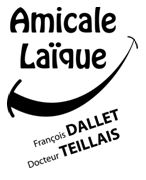 Stages - Musique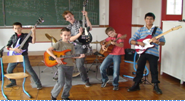 